 Boîte à outils : Vision pastorale 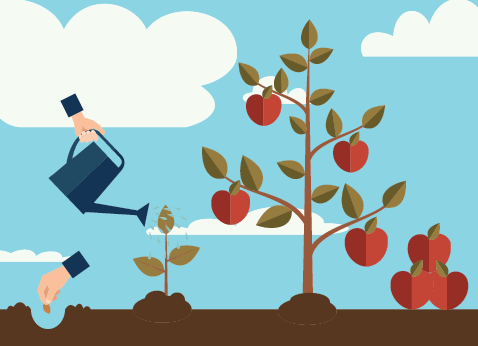 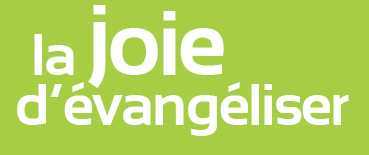 Cartographie des activités pastoralesAu niveau de la paroisse ou d’un des 5 « essentiels »…Y a-t-il des trous dans la « raquette » qui compromettent la croissance spirituelle des disciples ?Cf. Lc 14, 28-30Intimité avec le Christ et vie missionnaireFervents et engagés1 : …2 : …3 : …Pratiquants réguliers ou occasionnelsChercheurs de sens, consommateursEnfantsAdosJeunesAdultesCouplesRetraités et personnes âgées.Âge / mode de vie